WORK EXPERIENCE SELF PLACEMENT FORM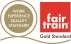 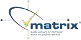 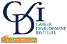 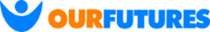 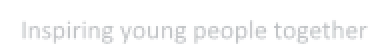 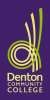 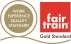 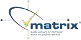 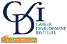 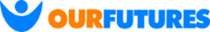 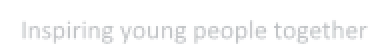 This form NEEDS TO BE returned to school no later than: Friday 27th January 2023Please complete all sections / Please write very neatly or in capitals / Please use blue or black ink onlyProtecting your privacy is important to us, by signing this form you are agreeing to your information being held on our database. We will not pass your details on to any 3rd party unless it is in relation to a student you are taking on work experience and we will only contact you in relation to work experience/careers events.Student DetailsStudent DetailsStudent DetailsStudent DetailsStudent DetailsStudent DetailsFirst NameSurnameDate of BirthForm GroupForm GroupSchoolDenton Community CollegeDenton Community CollegeDenton Community CollegeDenton Community CollegeDenton Community CollegeDates of placement03 – 07 July 2023 (1 week)03 – 07 July 2023 (1 week)03 – 07 July 2023 (1 week)03 – 07 July 2023 (1 week)03 – 07 July 2023 (1 week)What, if any is your connection to the organisation? :What, if any is your connection to the organisation? :Company Details – To be completed by the EmployerCompany Details – To be completed by the EmployerCompany Details – To be completed by the EmployerCompany Details – To be completed by the EmployerCompany Details – To be completed by the EmployerCompany Details – To be completed by the EmployerCompany Details – To be completed by the EmployerCompany Details – To be completed by the EmployerCompany NameNature of BusinessNo of Employees:Company Address: Where the placement is taking place, if mobile thenregistered business address.Company Address: Where the placement is taking place, if mobile thenregistered business address.Company Address: Where the placement is taking place, if mobile thenregistered business address.Post CodePost CodeContact DetailsContact DetailsContact DetailsContact DetailsContact DetailsContact DetailsContact DetailsContact DetailsMain ContactMr / Mrs / MsMr / Mrs / MsMr / Mrs / MsMr / Mrs / MsMr / Mrs / MsMr / Mrs / MsMr / Mrs / MsPositionEmail Address (needed)Please print clearlyPhone Number (needed)LandlineMobileStudent SupervisorMr / Mrs / MsMr / Mrs / MsMr / Mrs / MsMr / Mrs / MsMr / Mrs / MsMr / Mrs / MsMr / Mrs / MsPositionEmail AddressPhone NumberLandlineMobileWork Experience Job Details – To be completed by the EmployerWork Experience Job Details – To be completed by the EmployerWork Experience Job Details – To be completed by the EmployerWork Experience Job Details – To be completed by the EmployerWork Experience Job Details – To be completed by the EmployerWork Experience Job Details – To be completed by the EmployerWork Experience Job Details – To be completed by the EmployerWork Experience Job Details – To be completed by the EmployerWork Experience Job Details – To be completed by the EmployerWork Experience Job Details – To be completed by the EmployerWork Experience Job Details – To be completed by the EmployerStudent Job TitleDepartmentDepartmentIs the placementpredominantly:Office / Retail/ EducationLeisure /HospitalityLeisure /HospitalityWarehouse /StoresWarehouse /StoresWorkshop / Factory/ TradesWorkshop / Factory/ TradesWorkshop / Factory/ TradesOtherOtherPlease specifyDays of Worke.g. Mon to FriHours of Worke.g. 9:00 – 17:00Hours of Worke.g. 9:00 – 17:00Lunch / breaktimes (duration)Lunch / breaktimes (duration)Lunch / breaktimes (duration)Young people should not work longer than 40 hours over a 5-day period on a 7-8 hour dayYoung people should not work longer than 40 hours over a 5-day period on a 7-8 hour dayYoung people should not work longer than 40 hours over a 5-day period on a 7-8 hour dayYoung people should not work longer than 40 hours over a 5-day period on a 7-8 hour dayYoung people should not work longer than 40 hours over a 5-day period on a 7-8 hour dayYoung people should not work longer than 40 hours over a 5-day period on a 7-8 hour dayYoung people should not work longer than 40 hours over a 5-day period on a 7-8 hour dayYoung people should not work longer than 40 hours over a 5-day period on a 7-8 hour dayYoung people should not work longer than 40 hours over a 5-day period on a 7-8 hour dayYoung people should not work longer than 40 hours over a 5-day period on a 7-8 hour dayYoung people should not work longer than 40 hours over a 5-day period on a 7-8 hour dayDress Code / AppearanceTasks to be undertaken whilst on placementTasks to be undertaken whilst on placementTasks to be undertaken whilst on placementTasks to be undertaken whilst on placementSpecific requirementsUnder health and safety law, every employer must ensure, so far as reasonably practicable, the health and safety of all their employees, irrespective of age. As part of this, there are certain considerations that need to be made for young people.Under the Management of Health and Safety at Work Regulations 1999, an employer has a responsibility to ensure that young people employed by them are not exposed to risk due to:Lack of experience / being unaware of existing or potential risks and/or / lack of maturity.Further details of this can be found on the Health and Safety Executive Website:http://www.hse.gov.uk/youngpeople/lawUnder health and safety law, every employer must ensure, so far as reasonably practicable, the health and safety of all their employees, irrespective of age. As part of this, there are certain considerations that need to be made for young people.Under the Management of Health and Safety at Work Regulations 1999, an employer has a responsibility to ensure that young people employed by them are not exposed to risk due to:Lack of experience / being unaware of existing or potential risks and/or / lack of maturity.Further details of this can be found on the Health and Safety Executive Website:http://www.hse.gov.uk/youngpeople/lawUnder health and safety law, every employer must ensure, so far as reasonably practicable, the health and safety of all their employees, irrespective of age. As part of this, there are certain considerations that need to be made for young people.Under the Management of Health and Safety at Work Regulations 1999, an employer has a responsibility to ensure that young people employed by them are not exposed to risk due to:Lack of experience / being unaware of existing or potential risks and/or / lack of maturity.Further details of this can be found on the Health and Safety Executive Website:http://www.hse.gov.uk/youngpeople/lawTaking into account the tasks the student will be undertaking please list any significant Risks / Hazards the studentshould be aware of, any prohibitions and the Control Measures in place:Taking into account the tasks the student will be undertaking please list any significant Risks / Hazards the studentshould be aware of, any prohibitions and the Control Measures in place:Taking into account the tasks the student will be undertaking please list any significant Risks / Hazards the studentshould be aware of, any prohibitions and the Control Measures in place:Risks / Hazardse.g. Slips and trips, manual handling, equipment, covid.Control Measurese.g. Induction, good housekeeping, supervision, trainingWill the student travel in a company vehicle as part oftheir rolePlease circle : Yes / NoProhibitions for the student (any Areas / Tasks that the student should not undertake / enter. Equipment / Machinery that the student should not use):Prohibitions for the student (any Areas / Tasks that the student should not undertake / enter. Equipment / Machinery that the student should not use):Prohibitions for the student (any Areas / Tasks that the student should not undertake / enter. Equipment / Machinery that the student should not use):Employers SignatureEmployers SignatureEmployers SignaturePlease sign to confirm you have agreed to this placement, that the student will receive an induction on the 1st morning and that you are happy for a member of Our Futures Ltd to contact you to undertake a Health & Safety Appraisalon behalf of the school where necessary.Print NamePlease sign to confirm you have agreed to this placement, that the student will receive an induction on the 1st morning and that you are happy for a member of Our Futures Ltd to contact you to undertake a Health & Safety Appraisalon behalf of the school where necessary.PositionPlease sign to confirm you have agreed to this placement, that the student will receive an induction on the 1st morning and that you are happy for a member of Our Futures Ltd to contact you to undertake a Health & Safety Appraisalon behalf of the school where necessary.SignaturePlease sign to confirm you have agreed to this placement, that the student will receive an induction on the 1st morning and that you are happy for a member of Our Futures Ltd to contact you to undertake a Health & Safety Appraisalon behalf of the school where necessary.Date